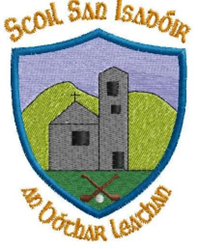  			26th January 2023Dear parents, We hope that you are all well. We can hardly believe the month of January is almost over. We are well into a very busy term two for Scoil San Isadóir! Firstly I would like to say a massive congratulations to our 5th and 6th class students who recently took part in Peace Proms 2023 in the University of Limerick. They were part of a 1000 strong choir on the night, singing to a packed audience under the guidance of Greg Beardsall and the Cross Border Orchestra and they were amazing. We are so proud of you all. Well done. Thanks to all who took part, families who travelled to Limerick and to Ms Sharon for all her hard work with the 5th and 6th class. Swimming for 2nd-6th is now well underway with just two weeks left after this week! The staff of Thurles Leisure Centre passed comment about how well behaved and mannerly the students were during their time at the pool. Another proud moment for us all. 1st and 2nd class took part in a Hurling blitz in Cashel Community school this week too. They had a great time.Our Green Schools Committee and Nature Heroes are very busy at the moment. They are busy planning a 10 day ‘Park n’ Stride’ to school starting on the 1st of February and finishing on the 15th . For the ‘Park n’ Stride we are asking as many families as is possible to park at the GAA grounds and allow children to walk to school each morning with school staff. Parents are more than welcome to join us each morning. We need all children to wear high visibility jackets as safety is paramount. Please note that these walks each morning are optional and weather permitting. We will not be walking if the weather is bad or there is poor visibility. Should that situation arise please drop your child to school as usual. This Park n’ stride initiative is part of this years Green Schools events and enables us to remind children of the travel flag previously awarded to Scoil San Isadóir while also building on our current flag- Global Citizenship- Litter and Waste. Children will go home from school as they do every day. The ‘Park n Stride’ takes place in the morning only. We will be in the GAA grounds from 9.10am and leaving to walk to school for 9.20am. Best wishes to our Confirmation class who are taking part in the Confirmation Commitment Ceremony this Sunday morning at 10am. Our Communion class are also busy preparing for their big day on the 6th of May with their first preparation mass coming up on the 5th of February. Internet Safety- Zeeko are visiting our school on the 9th of February and meeting with students and staff. ALL parents of children from Juniors to 6th class are welcome to join the zoom talk by ZEEKO at 7pm and it is most important that we have at least one representative from every family in the school attending this talk. The link to register for this has been sent via email. If you didn’t receive it yet please contact Sinéad ASAP. School website: You can download the school website app to your phone. The app is called Schools Ireland(See picture below). Once you have the app you can click on Scoil San Isadóir. This will allow you to receive instant news updates directly from the school website. 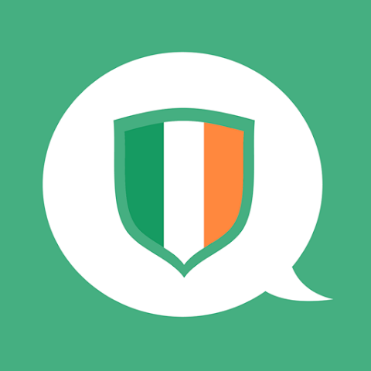 Our School Self Evaluation process is well underway. See attached poster. Keep an eye on the website for further details and information about this.A gentle reminder that school is closed for the bank holiday on Monday the 6th of February. Mid Term Break – school is closed on the 16th and 17th of February. Finally, the deadline for the school enrolments September 2023 is the 28th FEBRUARY. Please contact Sinéad as soon as possible if you wish to enrol your child on boherlahanns@gmail.com or fill in the online application on our website. As always, please do not hesitate to contact me should you have any queries on principalboherlahanns@gmail.com Kind regards, Catherine ClearyPrincipal 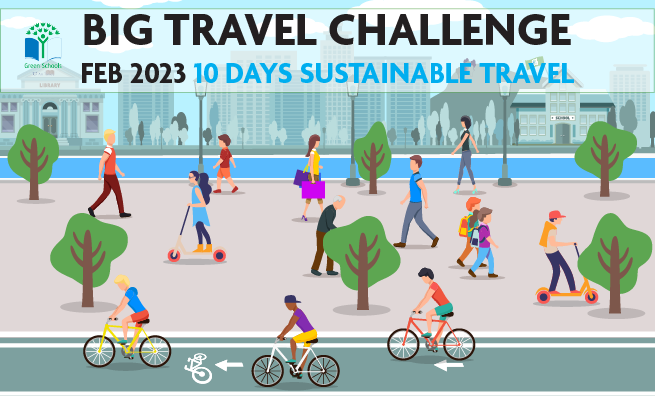 